טופס הקמת תשתיתשם מלא(ע"פ הרשום בחברת התשתית: ________ , שם מלא(ע"פ רישומי RL) _______תעודת זהות / ח.פ: _____________,  תעודת זהות/ ח.פ.: ___________מס' מנוי בחברת התשתית(בזק): _________________,טלפון נייד: ___________________.כתובת: __________________________4 ספרות אחרונות של אמצעי תשלום:______אימייל:___________________________סמן מהירות רצויה: תשתית רימון: 200 מגה- 77 ש"ח / 500 מגה- 92 ש"ח / 1000 מגה - 120 ש"חתשתית אנלמיטד: 200 מגה- / 500 מגה / 1000 מגה כל העלויות לא כוללות עלות ספק 37 ש"ח   עלויות ראוטר במקרה הצורך והתקנה במידת הצורך, שאל את הנציג הטלפוני.   חתימה: _________________________   אני מאשר בזאת את הניוד של התשלום על התשתית לחברת אר אל אינטרנט ורשתות בע"מ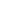 הבהרה:1) על מנת לחסוך אי נעימויות ולחסוך תשלום מיותר חד צדדי על תשתית בספק התשתית הקודם. החיוב על תשתית יבוצע במעמד החיבור על חודש שלם או חלק ממנו ועד רגע הודעת הלקוח על הפסקת התשלום. לא ינתנו החזרים בגין תשתיות בשום מקרה.2) אין לבצע ניתוק תשתית לפי קבלת מייל אישור מRl  על ביצוע הניוד.3) לא יהיו לי כל תלונות או תביעות כלפי אר אל אינטרנט בעניין תשלומי התשתית וידוע לי שהחיוב יתבצע במעמד ניוד התשתית וחודש בחודשו, אר אל אינטרנט משלמת עליי את התשלום לספק התשתית מרגע הניוד.4) ידוע לי שספק התשתית שהייתי מחובר אליו עשוי לבקש את הראוטר ויהיה עליי לרכוש ראוטר חדש/להשכיר. 5) באחריות הלקוח להודיע לאר אל על העברת התשתית לספק תשתית אחר, בכל מקרה אר אל לא תחזיר כספים על תשתית שהלקוח לא הודיע שעבר לתשתית אחרת. 6) היום של החישוב שלפיו הלקוח יודיע על ניתוק יהיה היום שבו הלקוח מפסיק להיות מחויב. טלפון : 0722-132999   /   מייל: s@isp.net.il      /  פקס:-762471803ט.ל.ח